EJEMPLO DE BAREMO PARA LA  SELECCIÓN DE CANDIDATOS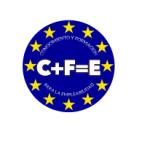 COMPETENCIA LINGÜÍSTICACOMPETENCIA LINGÜÍSTICACOMPETENCIA LINGÜÍSTICACOMPETENCIA LINGÜÍSTICACOMPETENCIA LINGÜÍSTICACOMPETENCIA LINGÜÍSTICACOMPETENCIA LINGÜÍSTICACOMPETENCIA LINGÜÍSTICACOMPETENCIA LINGÜÍSTICACOMPETENCIA LINGÜÍSTICACOMPETENCIA LINGÜÍSTICARequisitoJustificaciónJustificaciónJustificaciónPuntuación Puntuación Puntuación Puntuación Puntuación TOTALTOTALActualización y formación actual en la competencia lingüística en lengua inglesa.Certificado de la titulación o equivalenteCertificado de la titulación o equivalenteCertificado de la titulación o equivalenteA2B1B1B2C1Actualización y formación actual en la competencia lingüística en lengua inglesa.Certificado de la titulación o equivalenteCertificado de la titulación o equivalenteCertificado de la titulación o equivalente0,5 puntos1 puntos1 puntos2 puntos3 puntosActualización en otras lenguas de la UE -requisito Francia, Alemania, Italia, Portugal-Certificado de la titulación o equivalenteCertificado de la titulación o equivalenteCertificado de la titulación o equivalenteA2B1B1B2C1Actualización en otras lenguas de la UE -requisito Francia, Alemania, Italia, Portugal-Certificado de la titulación o equivalenteCertificado de la titulación o equivalenteCertificado de la titulación o equivalente0,5 puntos1 puntos1 puntos2 puntos3 puntosRELACIÓN JURÍDICARELACIÓN JURÍDICARELACIÓN JURÍDICARELACIÓN JURÍDICARELACIÓN JURÍDICARELACIÓN JURÍDICARELACIÓN JURÍDICARELACIÓN JURÍDICARELACIÓN JURÍDICARELACIÓN JURÍDICARELACIÓN JURÍDICAPersoal DefinitivoCertificación ou copia do nomeamentoCertificación ou copia do nomeamento2 puntos /año2 puntos /año2 puntos /añoPersoal DefinitivoCertificación ou copia do nomeamentoCertificación ou copia do nomeamentoPersonal en Expectativa de destinoCertificación ou copia do nomeamentoCertificación ou copia do nomeamento1 punto /año1 punto /año1 punto /añoPersonal en Expectativa de destinoCertificación ou copia do nomeamentoCertificación ou copia do nomeamentoPersoal InterinoCertificación ou copia do nomeamentoCertificación ou copia do nomeamento0.5 puntos /año0.5 puntos /año0.5 puntos /añoPersoal InterinoCertificación ou copia do nomeamentoCertificación ou copia do nomeamentoTAREAS DOCENTESTAREAS DOCENTESTAREAS DOCENTESTAREAS DOCENTESTAREAS DOCENTESTAREAS DOCENTESTAREAS DOCENTESTAREAS DOCENTESTAREAS DOCENTESTAREAS DOCENTESTAREAS DOCENTESPertenece a familias profesionales de FPPertenece a familias profesionales de FPCopia horarioAutomoción: 2 puntosResto de familias profesionales: 1 puntoAutomoción: 2 puntosResto de familias profesionales: 1 puntoAutomoción: 2 puntosResto de familias profesionales: 1 puntoImparte docencia en grupos de  FPImparte docencia en grupos de  FPCopia horario1 punto1 punto1 puntoGestiona coordinación de grupos o actividades de FPGestiona coordinación de grupos o actividades de FPCopia de memoria donde figure actividad y coordinador           0.5 puntos por cada actividad           0.5 puntos por cada actividad           0.5 puntos por cada actividadCoordina programa FCTCoordina programa FCTCopia horario1 punto1 punto1 puntoParticipación en Programas Europeos.Certificado acreditativoCertificado acreditativo0.5 puntos por cada proyecto en este centro0.5 puntos por cada proyecto en este centro0.5 puntos por cada proyecto en este centro0.5 puntos por cada proyecto en este centro0.5 puntos por cada proyecto en este centro0.5 puntos por cada proyecto en este centroParticipación en Programas Europeos.Certificado acreditativoCertificado acreditativo0.25 por cada proyecto en otros centros0.25 por cada proyecto en otros centros0.25 por cada proyecto en otros centros0.25 por cada proyecto en otros centros0.25 por cada proyecto en otros centros0.25 por cada proyecto en otros centrosTOTALTOTALTOTALTOTALTOTALTOTALTOTALTOTALTOTALTOTAL